Целесообразно повторить формулы: определение силы тока и напряжения, закон Ома, законы последовательного и параллельного соединения, работа и мощность тока, формула расчета сопротивление проводникаАдминистративная работа по физике 8 класс. (весна)       демонстрационный вариант.1 раздел. (владение «элементами знания»)Навык «узнавать» «элементы знания»Выберите правильный вариант.
При увеличении длины проводника всегда увеличивается и:а) напряжение на проводникеб) сила тока в проводникев) сопротивление проводникаг)  количество свободных носителей, приходящихся на единицу длины проводника.умение делать правильные суждения, используя «элементы знания»Выберите правильные утверждения(может быть несколько):а) Количество тепла, которое выделяется на нагревательном элементе, прямо пропорционально квадрату силы тока, протекающему через него.б) Свечение электрической лампочки тем больше, чем больше ее электрическое сопротивление.в) Сопротивление проводника зависит от силы тока  и напряжения.г) В диэлектриках нет электрических зарядов.Умение вспоминать и применять элементы знания.Вставьте пропущенные слова:Для создания электрического тока необходимы замкнутая электрическая цепь и  __________________________.При увеличении силы тока, протекающей через проводник, увеличивается и _______________ которая выделяется на проводнике.При параллельном соединении  лампочек _____________________ на них будет одинаковым.Умение решать задачи (знакомая ситуация)Решите задачу:Две одинаковые лампочки подключили последовательно. Напряжение на первой лампочке равно 6 В. Общая сила тока в цепи равна 200 мА. Определите, какая суммарная работа будет совершена в лампочках за 1 минуту.Умение решать проблему, используя «элементы знания», применять знания к жизненным ситуациям.Для подключения различных устройств можно использовать толстые или тонкие провода. В каких случаях целесообразно использовать тонкие провода, а в каких толстые (кратко в 1-2 предложения ответьте на вопрос и обоснуйте свою позицию).Умение решать задачу (незнакомая ситуация) (**) Решите задачу:Электрический аккумулятор напряжением 12 В имеет  емкость 20 Ач? Рассчитайте, какую максимальную работу произвести этот аккумулятор.2 раздел. (Математические навыки):Умение работать с численными формулами:Известно, что если подключить к источнику тока внешнюю нагрузку, напряжение, которое он создает,  уменьшится.U=ε-Ir  где  I – проходящая через источник тока,  r- электрическое сопротивление источника  ε- характеристика источника тока, которая называется электродействующая сила. Измеряется в Вольтах.а) Ответьте на вопрос: как изменится напряжение, которое создает источник тока, если сила тока в цепи увеличится? 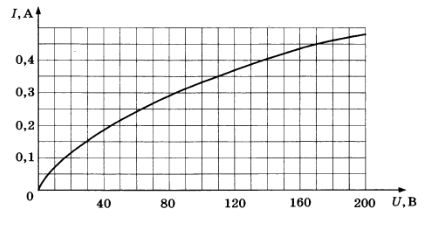 б) Выразите из уравнения сопротивление источника тока. (напишите формулу).в) Определите при какой силе тока напряжение будет равно 2 В, если ε=10 В, а  r=1 Ом.Умение получать необходимые сведения из графика.На графике представлена зависимость силы тока на лампе накаливания от напряжения на ней.Проанализируйте график и ответьте на вопрос: меняется ли сопротивление лампы при повышении напряжения. Если меняется, то как? Ответ обоснуйте.